Проект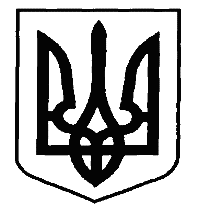 НАЦІОНАЛЬНА КОМІСІЯ З ЦІННИХ ПАПЕРІВТА ФОНДОВОГО РИНКУ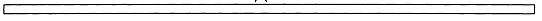 Р І Ш Е Н Н ЯПро погодження набуття істотної участі Туржанскою Наталією Іванівною у професійному учаснику фондового ринку ТОВ «КУА «ПАТРІОТ»	Відповідно до статті 9 Закону України «Про фінансові послуги та державне регулювання ринків фінансових послуг» та Порядку погодження набуття особою істотної участі у професійному учаснику фондового ринку або збільшення її таким чином, що зазначена особа буде прямо чи опосередковано володіти або контролювати 10, 25, 50 і 75 відсотків статутного капіталу такого учасника чи права голосу придбаних акцій (часток) в його органах управління, затвердженого рішенням НКЦПФР від 13.03.2012 року № 394, зареєстрованого в Міністерстві юстиції України 26.04.2012 року за № 635/20948 (із змінами), за результатами розгляду заяви та документів, наданих Туржанскою Наталією Іванівною за вх. №_22/5218-АП від 11.11.2019 р., Національна комісія з цінних паперів та фондового ринкуВИРІШИЛА:          1.  Погодити набуття істотної участі Туржанскою Наталією Іванівною, яке призведе до прямого володіння у розмірі 100 % статутного капіталу професійного учасника фондового ринку ТОВАРИСТВА З ОБМЕЖЕНОЮ ВІДПОВІДАЛЬНІСТЮ «КОМПАНІЯ З УПРАВЛІННЯ АКТИВАМИ «ПАТРІОТ» (ідентифікаційний код юридичної особи 38590189), (далі – ТОВ «КУА «ПАТРІОТ»).2. Департаменту ліцензування професійних учасників фондового ринку_(О._Симоненко) повідомити ТОВ «КУА «ПАТРІОТ» та Туржанскую Наталію Іванівну про прийняте рішення.3. Контроль за виконанням цього рішення покласти на члена НКЦПФР О._Панченка.Т.в.о. Голови Комісії                                                            І. Назарчук Протокол засідання КомісіїВід «10» грудня 2019 р. №68__«10» грудня 2019 р.м. Київ                           № 741